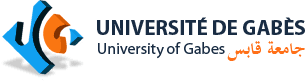 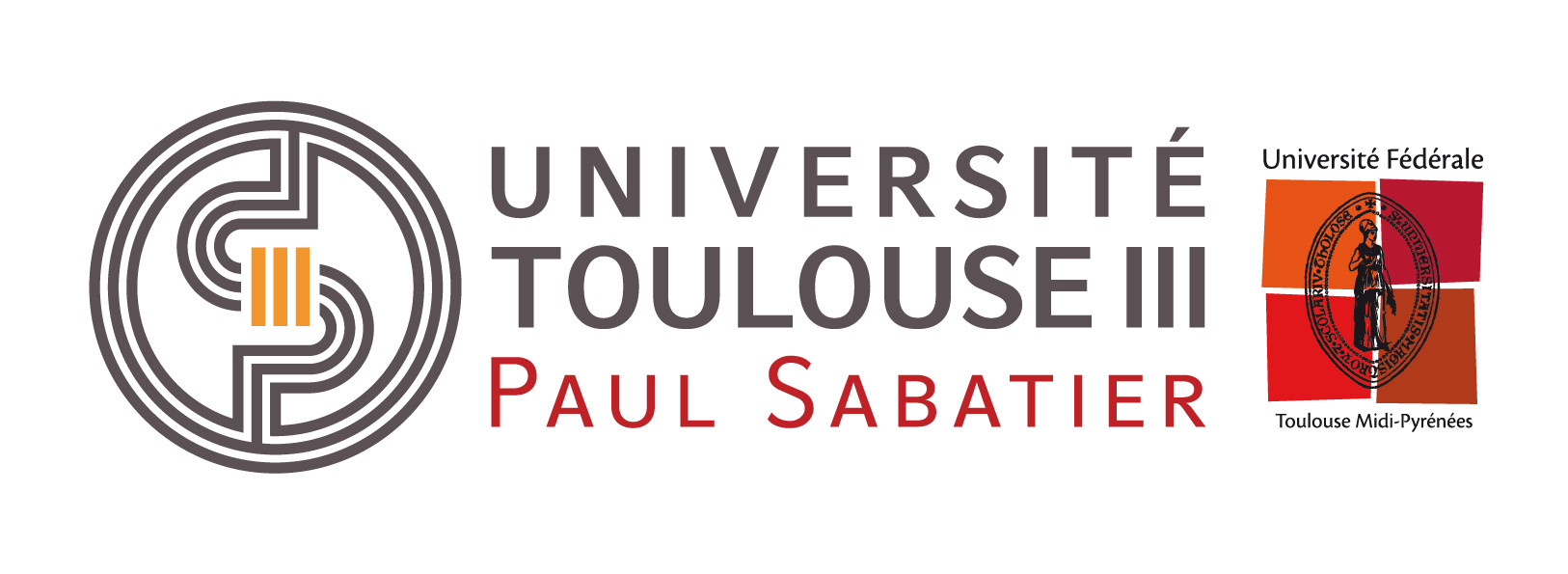 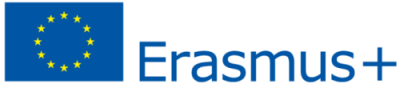 ERASMUS STUDENT APPLICATION FORMACADEMIC YEAR 2022/2023Deadline KA107: 	30th October Spring TermFiche DoctorantToutes les informations sont obligatoires:Academic Information: N° de passeport (Obligatoire)Nom: Prénom: Sexe:Male  Female Date de naissance:(e.g. dd-mm-yyyy)E-mail:Téléphone : (e.g. +39 178…)Address:Code postale:Ville:Pay:Niveau en langue françaiseA1  A2   B1  B2   C1   C2   *Université d'origine:Etablissement / DépartementPersonne de Contact de votre établissement:Tel/e-mail/ fax de Personne de Contact:Diplôme:Cycle:Doctorate: Periode de :Du: Au: Domaine d'études Signature du candidat:Signature de Doyen ou Directeur :Caché de l'établissement d'origine: